                                                                                         «Утверждаю»                                                                  Приказ № 57- А  от  04.09.2018 г                                                                                   Директор  (МАОУ ДО ЦРТДиЮ )Валуева Т. ВДорожная карта сопровождения  и реализации проекта«Возрождение и сохранение народных традиций»на 2018-2019 учебный годпедагог дополнительного образования  Акжигитова Венера Фяритовна.Расписание занятий:Понедельник :15.10-15.55(1 час )Среда     :15.10-15.55(1 час)Суббота – 11.05-12.40(2 часа)Отчёт за сентябрь месяц. Тема занятия : «Народная песня – душа народа»Цель :  Формирование интереса   детей к традициям татарской культуры ,родного края, через песню.   Задачи :Познакомить детей с песнями разных народов населяющих наш регион.Показать, что народные песни связаны с жизненными образами, событиями, явлениями нашего села .Воспитывать чувство причастности к своему народу,   к его истории ,к ценностям народной культуры, любви к родной земле и селу ,толерантености.     Развивать умение выделять особенности народных  песен.Расширить музыкальный кругозор учащихся о своем родном крае. Музыкальный материал: татарские народные песни: «Апипа», «Колыбельные»(бишек жырлары), », « И туган тел,и матур тел», « Шял бяйлядем» , «Яй-дудяк», «   Ай был- былым».Тип занятия:  занятие - концерт. Виды деятельности :ПениеСлушание и анализ .Движение под музыку. Импровизация.Участие на концерте посвящённому к Дню пожилого человекаОснащение :- мультимедийная презентация; -  проигрыватель с флеш носителем-аккордеон-микрофон и акустическая система.Содержание занятияЗвучит отрывок из песни «Родина моя»Я, ты, он, она —Вместе целая страна,Вместе дружная семья,В слове «мы» — Сто тысяч «я»!Большеглазых, озорных,Черных, рыжих и льняных,Грустных и веселых,В городах и селах.Педагог: Здравствуйте, ребята,! Сегодня  мы начали занятие с песни. О чем в ней поется,  и как вы думаете, чему будет посвящен наш урок?Ответы учащихся.(о дружбе разных народов)и т.д.Педагог: Правильно, ребята. О дружбе различных народов. Мы продолжаем знакомиться с нашим родным краем. Ведь мы хотим стать настоящими патриотами, а для этого нужно любить, уважать свою Родину, родной край, и знать о нем как можно больше. Сегодня мы действительно будем говорить о разных народах, населяющих наш край, будем слушать песни этих народов.  А тема урока так и звучит – «Песни народов Поволжья». А какие же цели мы поставим перед собой?Ответы учащихся.Педагог : Ребята скажите какие народы живут в нашем регионе?Ответы учащихся.(Мордва,,татары, ,русские)Педагог: На уроках родной речи вы наверное уже знакомились со сказками,сказаниями разных народов нашей страны, а сегодня настала очередь песни. Мы с вами будем знакомится с песнями народов Поволжья..Педагог  показывает слайды.Ребята посмотрите ,кого вы видите на слайде?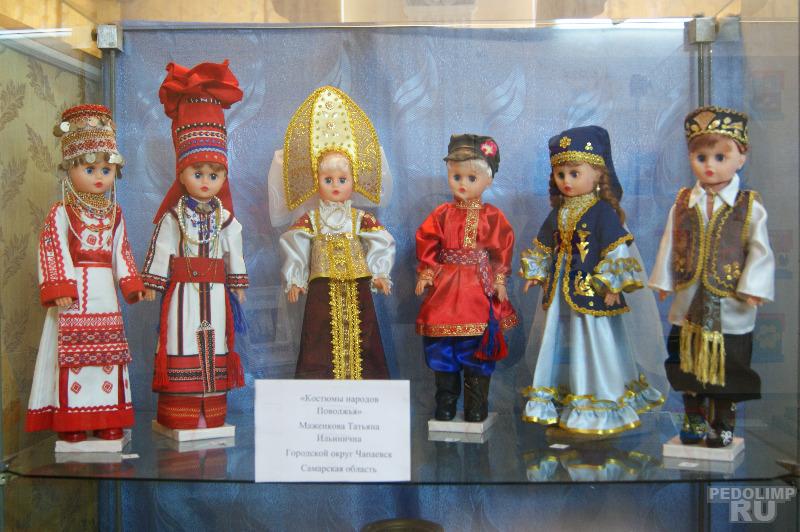 Ответы учащихся : люди в разных ,красивых национальных костюмах и т.д.Педагог : Правильно. Перед вами разные народы ,населяющие наш край. Попробуйте их назвать.Ответы учащихся. (Учащиеся перечисляют разные народные национальности.)Педагог :  Молодцы! Это русские и татары и  мордва, и люди других национальностей.У нас в школе и у вас в классе тоже, наверное, учатся дети разных национальностей. А чем, по вашим  наблюдениям,  они отличаются?Ответы учащихся.(языком ,культурой ,обычаями ит.д.)Педагог : Правильно! Во-первых, люди разных национальностей отличаются друг от друга национальным или родным языком. Во-вторых, национальными одеждами, обычаями, традициями, национальной кухней, праздниками, , музыкальными инструментами, или, точнее говоря, культурой. Ну и, в-третьих, своей внешностью, характером.Посмотрите! Костюмы яркие, нарядные, с обилием вышивки, говорят о любви народов к своей Родине, своим истокам. Вот, например, татарские костюмы и поделки. А как вы думаете татарские песни чем то отличаются от песен других народов ?Ответы учащихся.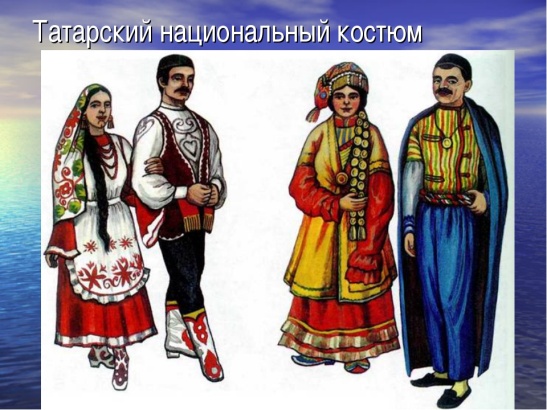 Педагог: Сейчас мы с вами послушаем татарскую песню «Родной край». В записи в исполнении татарских певцов звучит песня.:В каком исполнении прозвучала эта песня?Ответы учащихся : песня прозвучала в исполнении солиста и вокальной группы. Какой характер песни?Ответы учащихся : веселый, танцевальный и т.дПедагог : Есть ли сходство с русской песней?Ответы учащихся : Она отличается необычными интонациями.Педагог : О чем рассказывает песня? У нас в классе есть ребята татарской национальности, может они нам помогут сказать ,какие знакомые слова прозвучали в этой песне.Ответы учащихся:Педагог : Давайте прочитаем перевод этой песни.Направляюсь в Родные края,родные края,родные краяВ самые красивые и любимые краяДо созревания лесной клубникиСпешу в березовый лес.Ответы учащихся:( о своем родном крае)Педагог : Ребята а может кто то из вас хочет рассказать стихи татарских поэтов или акапельно исполнить небольшую песню на татарском языке?Ответы учащихся:( по желанию исполняются стихи песни )Педагог : А теперь мы попробуем погостить у чувашского народа и познакомимся с его песнями и культурой.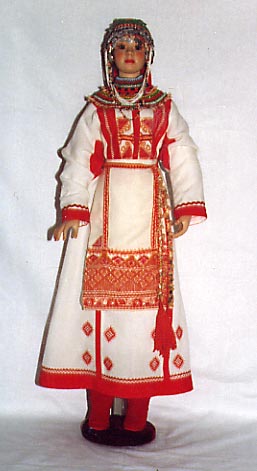 Идет показ слайдов с изображением национальных костюмов ,разными поделками чувашского народа и т.д.Звучит чувашская песня «Атте сурална куне».Педагог : С песней какого народа вы услышали здесь сходство?Ответы учащихся:(есть сходство с татарской песней , в интонациях)Педагог : Характер песни ?Ответы учащихся: танцевальный.Педагог : какая мелодия?Ответы учащихся: плавная ,неторопливая.Учитель: А сейчас мы немного с вами попробем поводить хоровод.Ответы учащихся:( по желанию учащихся могут прозвучать стихи на чувашском языке.Педагог : Но с нами рядом живут и другие народы. Сейчас я прочитаю вам стихотворение ,а вы внимательно послушайте и скажите о каком народе в нем говорится и куда мы сейчас отправимся.?Читается стихотворение «Живи Мордовия моя!»Я видел разные края,Но сердцу здесь тепло:Когда смотрю я на поля,Что снегом замело,Когда весеннею поройС холмов бегут ручьи,Когда над Мокшей и СуройЗаплачут соловьи.Живи, Мордовия моя!Храни небесный свет:Твои прекрасные поляОсыпал лунный снег.Живи, Мордовия моя!Ответы учащихся.( о мордовском)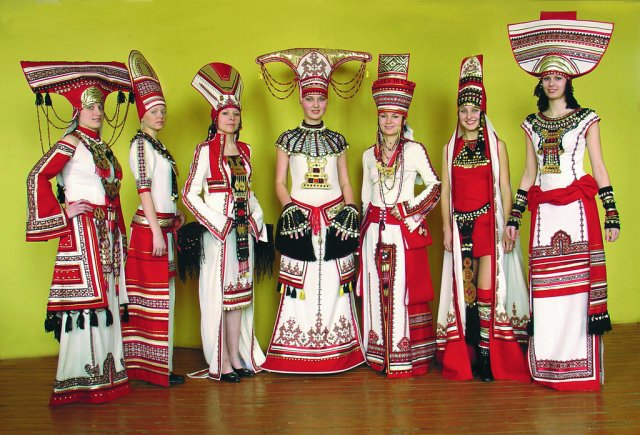 Показываются слайды с изображением народов в мордовских национальных костюмах.Учащиеся слушают мордовскую песню «Весна в Мордовии» Определяют характер песни ,лад,темп, определяют близость к той или другой музыки.Педагог : и так наш урок подходит к концу,сегодня мы побывали в гостях у татарского, чувашского,мордовского народов .А теперь давайте ответим на такие вопросыКаков мир песни других народов?О чем эти песни?Есть ли общее между ними и русской песней?Ответы учащихся. Да ,все они проникнуты любовью к своей родине .Вместе с педагого исполняется а песня «Туган як»Россия Россия луга и леса и поляРоссия Россия ты Родина моя!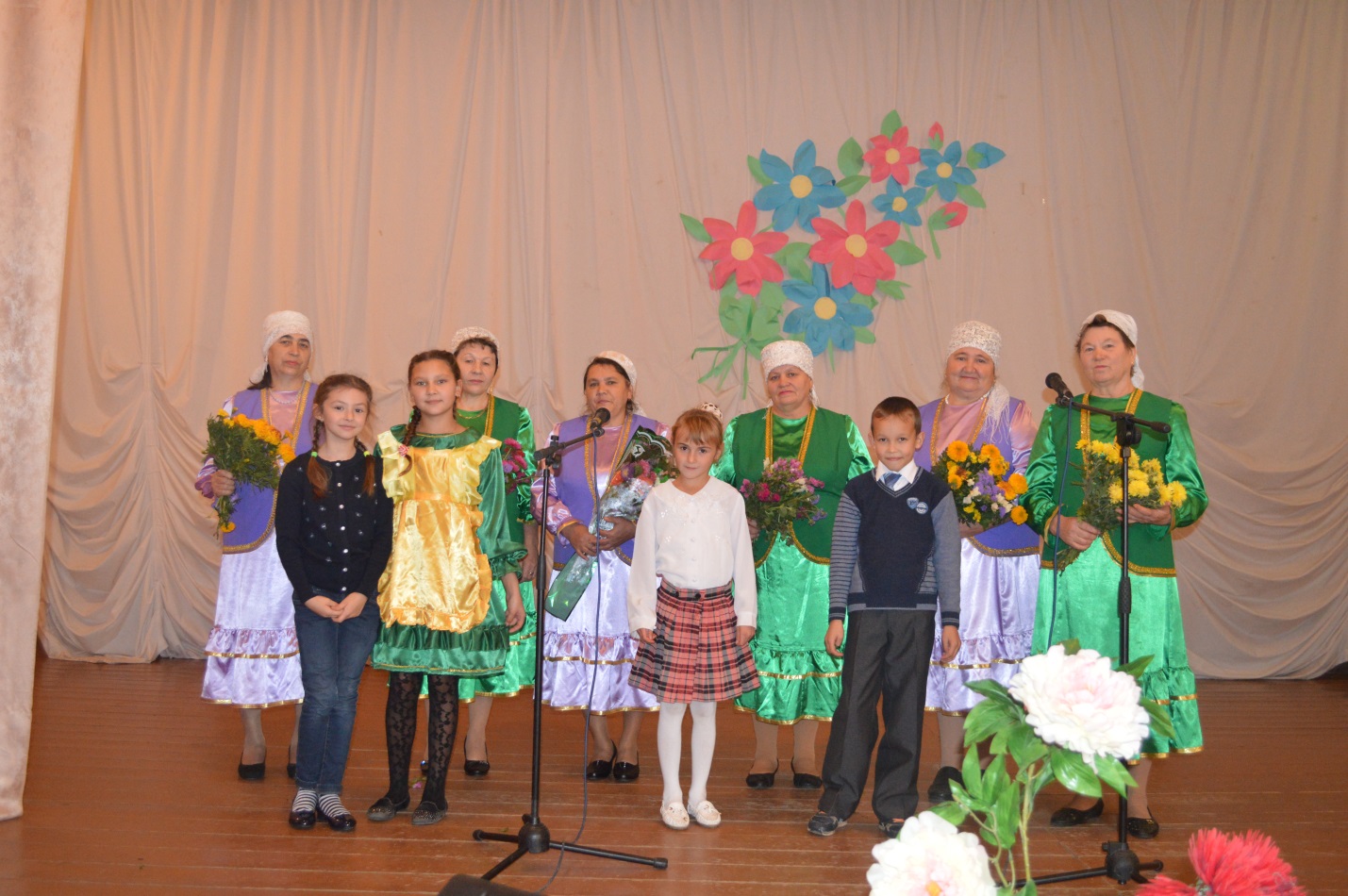 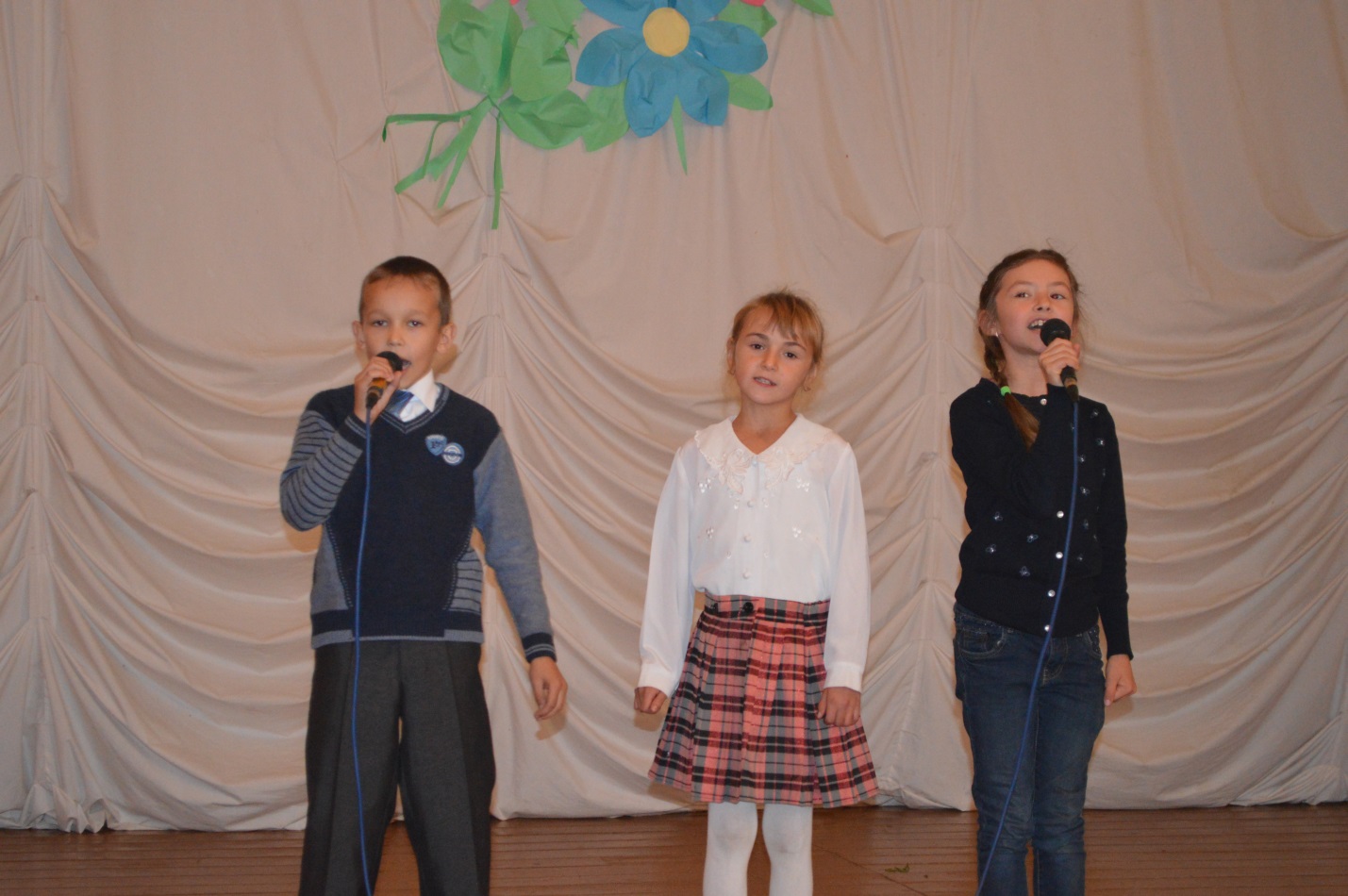 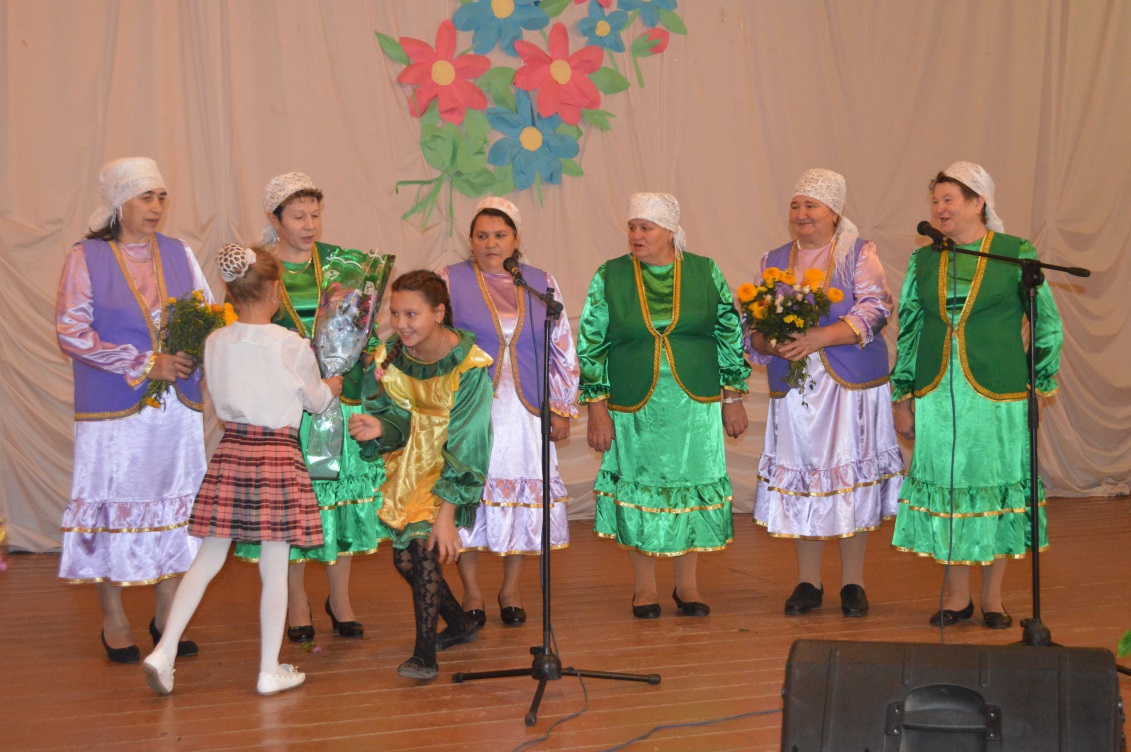 №ТемаДата проведенияПримечаниеСентябрьСентябрьСентябрьСентябрь1Введение.3.092Татарская культура, как часть мировой культуры.5.093Народная песня – душа народа8.0910.094Освоение песенного материала посиделок и его реализация в досуговых формах осенних посиделок и празднике.12.0915.095Сбор фольклорного материала у старожилов села.17.0919.0922.096День пожилого человека участие- подготовка. Инсценирование  татарской народной сказки « Болтливая утка» 24   .097Мастер-класс   для детей детского сада «Татарский народный  танец »26.098-12День учителя – подготовка.29.05ОктябрьОктябрьОктябрьОктябрь8Народное искусство  .Исследовательская работа.1.103.109Декоративно -прикладное  творчество татарского народа .Сбор фольклорного материала у старожилов села6.108.1010.1013.1015.1010Мастер –класс умельцев села Кикино по вышивке.17.1011Восстановление материальной базы костюмов силами участников пректа20.1012Народная вышивка .Вышивка народных узоров.22.1013Работа с солистами подготовка к конкурсу.24.1014Постановка -репетиция27.10НоябрьНоябрьНоябрьНоябрь15Игра «Угадай мелодию»5.1116Проведение игр для детей детского сада7.1117Игры с песнями и с танцами 10.1118Игры с песнями и с танцами 12.1119Подготовка к  конкурсу	14.1117.1120История татарских сказок.19.1121Распределение ролей21.1122Постановка -репетиция24.1126.1123Исцинирование сказки Чукмар и тТукмар	28.11	11ДекабрьДекабрьДекабрьДекабрь24Правила этикета в гостях.3.12  25Мастер класс « Татарские народные блюда»       5.12       8.1226 Мастер класс « Татарские народные блюда».10.1237Составление рецептурного справочника                      «Народные блюда»12.1215.1217.1219.1228Подготовка  к конкурсу22.1224.1226.1229.1231.12ЯнварьЯнварьЯнварьЯнварь29Татарские народные праздники .2.0130Весёлый праздник «Сабан туй»5.019.0131Обряд «Исем кушу»12.0114.0119.0132Обряд «Аулак ой»21.123.0126.0128.0130.01ФевральФевральФевральФевраль33Национальная одежда.4.0234Элементы национальной одежды6.029.0235Изготовление головного убора для девушек «Калфак»11.0236Изготовление головного убора для девушек «Калфак»Подготовка к конкурсу13.0216.0218.0220.0225.0224.0227.02МартМартМартМарт37Участие на празднике 8 марта4.0338Подготовка  подарков своими руками для мам6.039.0339Мастер класс «Татарский народный танец»11.0313.1040Подготовка  к конкурсу.16.0318.0320.0341Проведение игр с детьми детского сада23.0342Сбор фольклорного материала у старожилов 25.0343Исследовательская работа «Почему татары любят чай» 27.0329.03 Апрель Апрель Апрель Апрель44Исследовательская работа «Почему татары любят чай»1.043.0445Подготовка к конкурсу       6.0446Игры с песнями и с танцами 8.04  47Игры с песнями и с танцами 10.0448Тайна происхождения имени13.0415.0417.0449Обряд «Карга боткасы»20.0422.0424.0427.0429.04МайМайМайМай50Древо  жизни4.056.058.0551Составление родословной своей семьи11.05.52Составление родословной своей семьи13.0515.0518.0520.0553Отчётный концерт участие22.0525.05